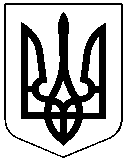 ЧЕРКАСЬКА РАЙОННА РАДАРОЗПОРЯДЖЕННЯ15.06.2021											№34Про нагородження ПочесноюГрамотою Черкаської районноїради і Черкаської районноїдержавної адміністраціїВідповідно до статті 55 Закону України «Про місцеве самоврядування в Україні», рішення районної ради від 18.02.2004 № 14-8 «Про Почесну Грамоту Черкаської районної ради і Черкаської районної державної адміністрації»нагородити: Почесною Грамотою Черкаської районної ради і Черкаської районної державної адміністрації ГОНЧАРЕНКА Олександра Івановича, заступника голови Черкаської районної ради за багаторічну сумлінну працю, активну життєву позицію і громадську діяльність та з нагоди ювілейного дня народження.Голова									О.ВАСИЛЕНКО